RITAM LIKOVA – PRIMJERI PONAVLJANJA LIKOVA I BOJA: STONOGA ZADATAK: POKUŠAJ NACRTATI STONOGU KOJU SMO RADILI OD KOLAŽA. CRTAJTE VODENIM BOJAMA ILI BOJICAMA. AKO NEMATE VODENE BOJE KOD KUĆE, PAZITE NA PONAVLJANJE BOJA I LIKOVA!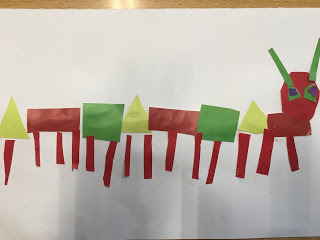 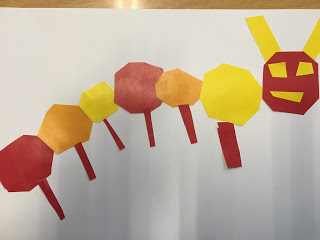 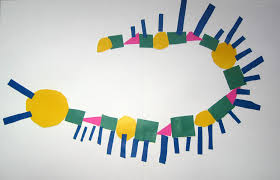 